	                         ПРЕСС-РЕЛИЗ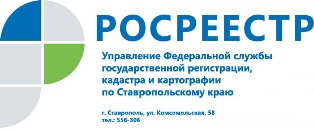 Когда необходимо снимать с кадастрового учета объект недвижимости?Собственникам необходимо помнить, что налоговые уведомления на прекративший существование объект недвижимости перестанут приходить только после снятия с кадастрового учета данного объекта.При прекращении существования (например, при сносе или разрушении) здания, сооружения или объекта незавершенного строительства, его необходимо снять с кадастрового учета, так как сведения о нем остаются в Едином государственном реестре недвижимости (ЕГРН) и объект продолжает облагаться налогом. Кроме того, на месте прекратившего существование объекта нельзя будет построить новый. Следует обратить внимание, что снятие с государственного кадастрового учета объекта капитального строительства в связи с прекращением его существования осуществляется одновременно с государственной регистрацией прекращения прав на него.Документами, необходимыми для снятия объекта недвижимости с государственного кадастрового учета являются – заявление о снятии объекта с государственного кадастрового учета и акт обследования. С заявлением о снятии соответствующего объекта капитального строительства с кадастрового учета вправе обратиться собственник такого объекта, либо его представитель в любой из офисов многофункциональных центров или подав заявление в электронном виде через сайт Росреестра rosreestr.ru. Другой необходимый документ – это акт обследования, удостоверяющий прекращение существования объекта недвижимости. Для оформления акта обследования заинтересованному лицу необходимо заключить договор с кадастровым инженером, имеющим квалификационный аттестат. На сайте Росреестра rosreestr.ru можно ознакомиться со списком всех аттестованных кадастровых инженеров в Российской Федерации.Об Управлении Росреестра по Ставропольскому краюУправление Федеральной службы государственной регистрации, кадастра и картографии по Ставропольскому краю является территориальным органом Федеральной службы государственной регистрации, кадастра и картографии, осуществляет функции по государственной регистрации прав на недвижимое имущество и сделок с ним, землеустройства, государственного мониторинга земель, геодезии, картографии, а также функции государственного геодезического надзора, государственного земельного контроля, надзора за деятельностью саморегулируемых организаций оценщиков, контроля (надзора) за деятельностью арбитражных управляющих, саморегулируемых организаций арбитражных управляющих на территории Ставропольского края. Исполняет обязанности руководителя Управления Росреестра по Ставропольскому краю Колесников Михаил Дмитриевич.Контакты для СМИПресс-службаУправления Федеральной службы 
государственной регистрации, кадастра и картографии по Ставропольскому краю (Управление Росреестра по СК) +7 8652 556 500 (доб. 1309)+7 8652 556 491smi@stavreg.ruwww.stavreg.ru www.rosreestr.ru 355012, Ставропольский край, Ставрополь, ул. Комсомольская, д. 58